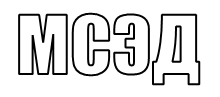 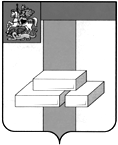 АДМИНИСТРАЦИЯГОРОДСКОГО ОКРУГА ДОМОДЕДОВОМОСКОВСКОЙ  ОБЛАСТИКОМИТЕТ ПО УПРАВЛЕНИЮ ИМУЩЕСТВОМпл.30-летия Победы, д.1, микрорайон Центральный,  г.Домодедово,  Московская область, 142000,    Тел. (495)276-05-49, (496)79-24-139 E-mail:kui@domod.ru ИНН 5009027119, КПП 500901001___________  № __________	Уважаемая Юлия Александровна!Прошу Вас напечатать в ближайшем выпуске газеты «» следующее объявление:ИТОГИ АУКЦИОНА!Комитет по управлению имуществом Администрации городского округа Домодедово сообщает о том, что 13.11.2020 Комитетом по конкурентной политике Московской области подведен итог аукциона на право заключения договора аренды земельного участка, государственная собственность на который не разграничена, расположенного на территории городского округа Домодедово (1 лот) АЗ-ДО/20-1514:Лот № 1: Наименование Объекта (лота) аукциона: земельный участок. Категория земель: земли населенных пунктов. Разрешенное использование: для ведения личного подсобного хозяйства. Место расположения (адрес) Объекта (лота) аукциона: Московская область, г. Домодедово, д. Дебречено. Кадастровый номер участка: 50:28:0090220:128, площадь кв. м: 1030.           Начальная (минимальная) цена договора (цена лота): 98 323,8 руб. (Девяносто восемь тысяч триста двадцать три рубля 80 копеек), НДС не облагается. «Шаг аукциона»: 2 949,7 руб. (Две тысячи девятьсот сорок девять рублей 70 копеек). Размер задатка: 98 323,8  руб. (Девяносто восемь тысяч триста двадцать три рубля 80 копеек), НДС не облагается. Аукцион признан состоявшимся. Победителем аукциона признан участник: Смирнов Владимир Сергеевич, предложивший наибольшую цену  предмета аукциона: 635 169,20 руб. (Шестьсот тридцать пять тысяч сто шестьдесят девять рублей 20 копеек), НДС не облагается, с которым будет заключен договор аренды.Протокол аукциона размещен на официальном сайте Российской Федерации, определенном Правительством Российской Федерации www.torgi.gov.ru, официальном сайте городского округа Домодедово www.domod.ru, на Едином портале торгов Московской области www.torgi.mosreg.ru, на сайте Оператора электронной площадки www.rts-tender.ru в сети Интернет.Председатель комитетапо управлению имуществом                                                         Л. В. ЕнбековаТ.Ю. Водохлебова+7 496 792 41 32